Annex D – Data Elements WorkbooksTable of Contents:In a previous version of this document, the term “ICANN Purpose” was used in the title of the Purpose Statement for each workbook to describe purposes for processing registration data, including personal data, that should be governed by ICANN via a Consensus Policy. “ICANN” has since been removed, but the principle still applies.  Note there are additional purposes for processing personal data, which the contracted parties may pursue, such as billing customers, but these are outside of what ICANN and its community should develop policy on or contractually enforce. It does not necessarily mean that such purpose is solely pursued by ICANN Org. Primary Processing Activity Definitions:PreambleDefinitions have been supplied with the primary types of Processing Activities of Collection, Transmission, Disclosure, and Retention. It is hoped that these definitions will provide clarity to documenting the Processing Activities and avoid confusion of their use in policy versus what may actually occur technically.Collection The processing action whereby the Controller or Processor gains (or gains access to) the data.Transmission/Transfer The processing action whereby data is disclosed by a Controller or Processor to another party when that other party is involved in the processing of those data.DisclosureThe processing action whereby the Controller accepts responsibility for release of personal information to third parties upon request.Publication The processing action whereby data is disclosed to third parties, by being made publicly available for a public interest purpose.Retention When the primary purpose of data processing has been achieved, and/or the data is no longer required for that purpose, such data may be retained by a Controller (or Processor), where the Controller (or Processor) has established additional specific and stated purposes, and where such retention is:Not incompatible with the primary/original purpose for the processing of the data; orReasonably necessary to demonstrate the fulfilment of the original purpose. (e.g. the retention of data to demonstrate completion, by the Controller/Processor, of a contractual obligation in contemplation of defending against claims of breach of contract etc.); andC.	Processing of retained data is limited to only those purpose(s) for which such data are retained.Other Definitions:Optional: - In the Initial Report, those data elements marked as “(optional, (O))”, were used in a generic sense and ultimately caused confusion in how they traversed the processing activities.Refined legend:  O-RNH, O-Rr, O-CPOptional for Registrant to fill in, but if supplied it must be processedOptional for Registrar to provide, but if supplied it must be processedOptional for contracted party subject to terms and conditionsGenerated:  The data elements tables contain a list of in-scope fields of registration data as derived from existing policy, technical specifications, or contract specifications. Fields marked with an “*” are fields that are either collected from the data subject, or automatically “generated” by the registrar or registry.  Lawful Basis:The workbooks each contain a section that documents the processing activities as well as a space to document the lawful basis.  The EPDP has received legal advice regarding the application of Art. 6(1)(b), necessary for performance of a contract, as a lawful basis. To date, outside legal counsel has noted, "A registrar could rely on Article 6(1)(b) as the lawful basis for processing other than simply registering and activating a domain if it can show that such processing is for one of the fundamental objectives of the contract. It would be difficult to argue that that processing to prevent DNS abuse is "necessary for the performance of a contract to which the data subject is party". Based on this application, we have tentatively marked the processing activities of registrar collection and transfer under as lawful under 6(1)(b), while we have marked all other processing under the other purposes as 6(1)(f), noting this is a placeholder pending further legal analysis.  Any designations suggested in the workbooks below is based on the EPDP Team’s best current thinking but that in the end the determination is a result of law not opinion.Data Flow Diagrams and Data Elements Tables:The diagrams are simple representations arrangements (colored data flow lines) between ICANN, Contracted Parties, Service Providers, and the Data Subject (Registrant).  They are not an accurate depiction of the exact agreements that may already exist or future ones.  Further, the data flows (black lined data flow) are also not representative of what how the data may actually flow technically.  More detailed analysis and documentation will be required to accurately reflect the data flow.The data elements tables are also limited in how they properly reflect how data traverses the processing activities identified for each purpose.  They act more as a policy tool to manage an inventory of data elements used in existing publicly accessible Whois directory today.  Further, the roles played are also more complex than what is represented here.  For example, the processing activity of a transfer means that one party performs the “transfer”, while the receiving party is “collecting” the data.#PurposeLink1AIn accordance with the relevant registry agreements and registrar accreditation agreements, activate a registered name and allocate it to the Registered Name Holder.LINK1BSubject to the Registry and Registrar Terms, Conditions and Policies and ICANN Consensus Policies:Establish the rights of a Registered Name Holder in a Registered Name; andEnsure that a Registered Name Holder may exercise its right in the use, maintenance and disposition of the Registered Name.LINK2Contributing to the maintenance of the security, stability, and resiliency of the Domain Name System in accordance with ICANN’s mission through enabling responses to lawful data disclosure requests.LINK3Enable communication with the Registered Name Holder on matters relating to the Registered Name.LINK4AProvide mechanisms for safeguarding Registered Name Holders' Registration Data in the event of a business or technical failure of a Registrar or Registry Operator, or unavailability of a Registrar or Registry Operator, as described in the RAA and RA, respectively.LINK4BProvide mechanisms for safeguarding Registered Name Holders' Registration Data in the event of a business or technical failure of a Registrar or Registry Operator, or unavailability of a Registrar or Registry Operator, as described in the RAA and RA, respectively.LINK5Handle contractual compliance monitoring requests and audit activities consistent with the terms of the Registry agreement and the Registrar accreditation agreements and any applicable data processing agreements, by processing specific data only as necessary;Handle compliance complaints initiated by ICANN, or third parties consistent with the terms of the Registry agreement and the Registrar accreditation agreements.LINK6Operationalize policies for the resolution of disputes regarding or relating to the registration of domain names (as opposed to the use of such domain names, but including where such policies take into account use of the domain names), namely, the UDRP, URS, PDDRP, RRDRP, and the TDRPLINK7Enabling validation to confirm that Registered Name Holder meets gTLD registration policy eligibility criteria voluntarily adopted by Registry Operator and that are described or referenced in the Registry Agreement for that gTLD.LINK1APURPOSE: In accordance with the relevant Registry Agreements and Registrar Accreditation Agreements, activate a registered name and allocate it to the Registered Name Holder.Purpose Rationale: Purpose Rationale: Lawfulness of Processing Test: Lawfulness of Processing Test: Data Flow Map: 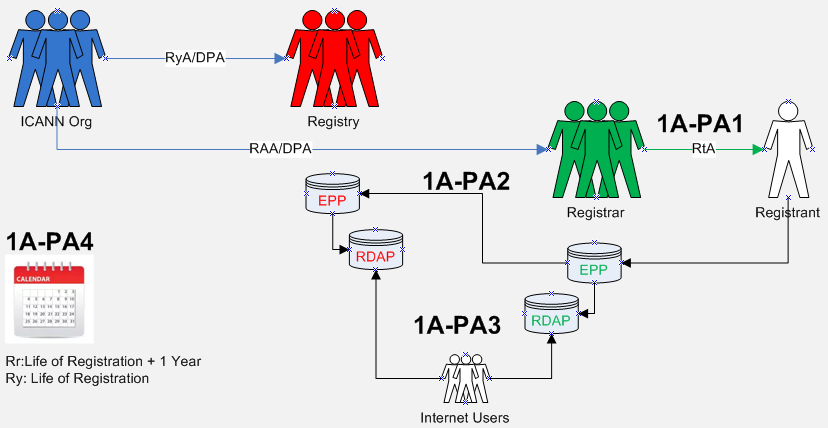 Data Flow Map: PURPOSE: In accordance with the relevant Registry Agreements and Registrar Accreditation Agreements, activate a registered name and allocate it to the Registered Name Holder.Data Elements Matrix: R = requiredO-RNH, O-Rr, O-CP = optionalN/A=not applicablePURPOSE: In accordance with the relevant Registry Agreements and Registrar Accreditation Agreements, activate a registered name and allocate it to the Registered Name Holder.Data Elements Matrix: R = requiredO-RNH, O-Rr, O-CP = optionalN/A=not applicableData Elements(Collected & Generated*)Collection1A-PA1Transmission1A-PA2Publication1A-PA3Domain NameRRRRegistry Domain ID*Registrar Whois Server*Registrar URL*Updated Date*Creation Date*Registry Expiry Date*Registrar Registration Expiration Date*Registrar*Registrar IANA ID*Registrar Abuse Contact Email*Registrar Abuse Contact Phone*Reseller*Domain Status(es)*Registry Registrant ID*Registrant Fields       Name       Organization (opt.)       Street       City       State/province       Postal code       Country       Phone       Phone ext (opt.)       Fax (opt.)       Fax ext (opt.)       Email2nd E-Mail addressAdmin ID*Admin Fields       Name       Organization (opt.)       Street       City       State/province       Postal code       Country       Phone       Phone ext (opt.)       Fax  (opt.)       Fax ext (opt.)        EmailTech ID*Tech Fields       Name       Organization (opt.)       Street       City       State/province       Postal code       Country       Phone       Phone ext (opt.)       Fax  (opt.)       Fax ext (opt.)       EmailNameServer(s) DNSSECO-RNHName Server IP AddressLast Update of Whois Database*1BPURPOSE: As subject to registry and registrar terms, conditions and policies, and ICANN consensus policies:(i) establish the rights of a Registered Name Holder in a registered name, and(ii) ensure that a Registered Name Holder may exercise its rights in the use, maintenance and disposition of the Registered Name.Purpose Rationale: Purpose Rationale: Lawfulness of Processing Test: Lawfulness of Processing Test: Data Flow Map: 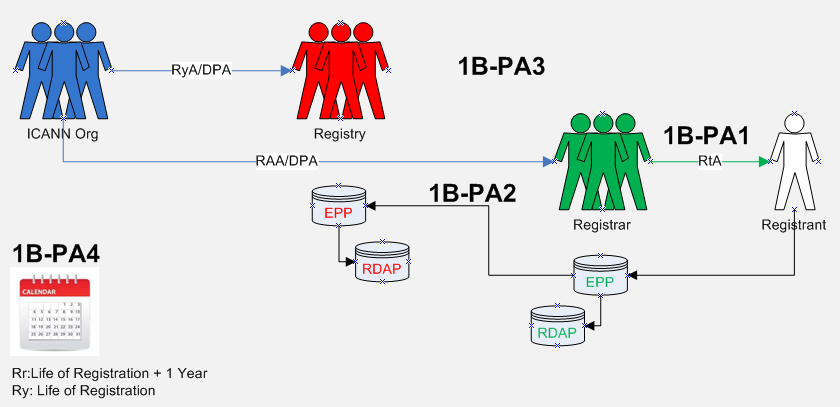 Data Flow Map: PURPOSE: As subject to registry and registrar terms, conditions and policies, and ICANN consensus policies:(i) establish the rights of a Registered Name Holder in a registered name, and(ii) ensure that a Registered Name Holder may exercise its rights in the use, maintenance and disposition of the registered name.Data Elements Matrix: R = requiredO-RNH, O-Rr, O-CP = optionalN/A=not applicable PURPOSE: As subject to registry and registrar terms, conditions and policies, and ICANN consensus policies:(i) establish the rights of a Registered Name Holder in a registered name, and(ii) ensure that a Registered Name Holder may exercise its rights in the use, maintenance and disposition of the registered name.Data Elements Matrix: R = requiredO-RNH, O-Rr, O-CP = optionalN/A=not applicable Data Elements(Collected & Generated*)Collection1B-PA1Transmission1B-PA2Disclosure1B-PA3Domain NameRRRRegistry Domain ID*Registrar Whois Server*RO-CP Registrar URL*RO-CP Updated Date*RO-CPCreation Date*Registry Expiry Date*Registrar Registration Expiration Date*O-RrO-CP Registrar*RR Registrar IANA ID*RR Registrar Abuse Contact Email*RO-CP Registrar Abuse Contact Phone*RO-CP Reseller*O-RrO-CP Domain Status(es)*RO-CP Registry Registrant ID*Registrant Fields       NameRO-CP       Organization (opt.)O-RNHO-CP        StreetRO-CP        CityRO-CP        State/provinceRO-CP        Postal codeRO-CP        CountryRO-CP        PhoneRO-CP        Phone ext (opt.)       Fax (opt.)       Fax ext (opt.)       EmailRO-CP 2nd E-Mail addressAdmin ID*Admin Fields       Name       Organization (opt.)       Street       City       State/province       Postal code       Country       Phone       Phone ext (opt.)       Fax  (opt.)       Fax ext (opt.)        EmailTech ID*Tech Fields       Name       Organization (opt.)       Street       City       State/province       Postal code       Country       Phone       Phone ext (opt.)       Fax  (opt.)       Fax ext (opt.)       EmailNameServer(s) DNSSECName Server IP AddressLast Update of Whois Database*2PURPOSE: Contributing to the maintenance of the security, stability, and resiliency of the Domain Name System in accordance with ICANN’s mission through enabling responses to lawful data disclosure requests.Purpose Rationale: Purpose Rationale: Lawfulness of Processing Test: Lawfulness of Processing Test: Data Flow Map: 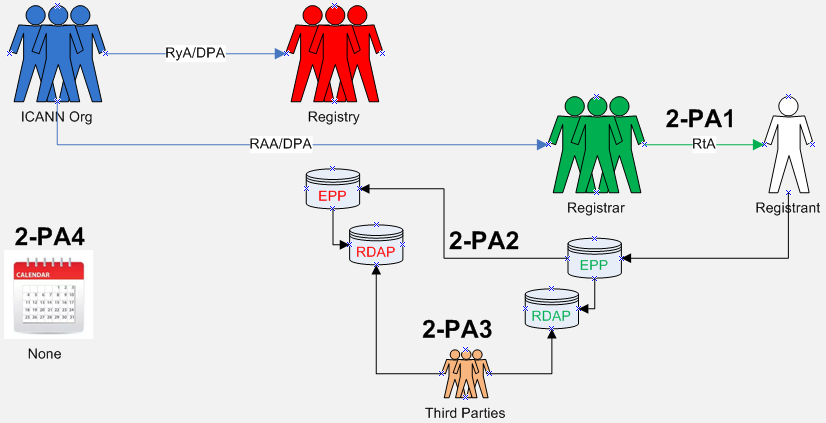 Data Flow Map: PURPOSE: Contributing to the maintenance of the security, stability, and resiliency of the Domain Name System in accordance with ICANN’s mission through enabling responses to lawful data disclosure requests.Data Elements Matrix: R = requiredO-RNH, O-Rr, O-CP = optionalN/A=not applicable PURPOSE: Contributing to the maintenance of the security, stability, and resiliency of the Domain Name System in accordance with ICANN’s mission through enabling responses to lawful data disclosure requests.Data Elements Matrix: R = requiredO-RNH, O-Rr, O-CP = optionalN/A=not applicable Data Element(Collected & Generated*)Disclosure2-PA3Domain NameRRegistry Domain ID*RRegistrar Whois Server*RRegistrar URL*RUpdated Date*RCreation Date*RRegistry Expiry Date*RRegistrar Registration Expiration Date*RRegistrar*RRegistrar IANA ID*RRegistrar Abuse Contact Email*RRegistrar Abuse Contact Phone*RReseller*RDomain Status(es)*RRegistry Registrant ID*RRegistrant Fields       NameR       Organization (opt.)R       StreetR       CityR       State/provinceR       Postal codeR       CountryR       PhoneR       Phone ext (opt.)       Fax (opt.)       Fax ext (opt.)       EmailR2nd E-Mail addressAdmin ID*Admin Fields       Name       Organization (opt.)       Street       City       State/province       Postal code       Country       Phone       Phone ext (opt.)       Fax  (opt.)       Fax ext (opt.)        EmailTech ID*RTech Fields       NameR       Organization (opt.)       Street       City       State/province       Postal code       Country       PhoneR       Phone ext (opt.)       Fax  (opt.)       Fax ext (opt.)       EmailRNameServer(s)RDNSSECRName Server IP AddressRLast Update of Whois Database*R3PURPOSE: Enable communication with the Registered Name Holder on matters relating to the Registered Name.Purpose Rationale: Purpose Rationale: Lawfulness of Processing Test: Lawfulness of Processing Test: Data Flow Map: 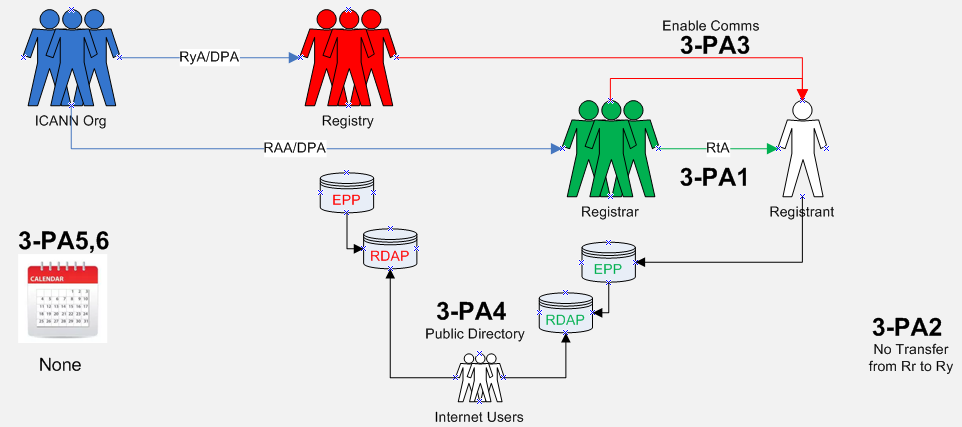 Data Flow Map: PURPOSE: Enable communication with the Registered Name Holder on matters relating to the Registered Name.Data Elements Matrix: R = requiredO-RNH, O-Rr, O-CP = optionalN/A=not applicable PURPOSE: Enable communication with the Registered Name Holder on matters relating to the Registered Name.Data Elements Matrix: R = requiredO-RNH, O-Rr, O-CP = optionalN/A=not applicable Data Element(Collected & Generated*)Collection3-PA1Transmission3-PA23-Publication3-PA4Redaction3-PA5Domain NameRRRRNoRegistry Domain ID*RRRYesRegistrar Whois Server*RRRRNoRegistrar URL*RRRRNoUpdated Date*RRRRNoCreation Date*RRRNoRegistry Expiry Date*RRRNoRegistrar Registration Expiration Date*O-RrNoRegistrar*RRRRNoRegistrar IANA ID*RRRRNoRegistrar Abuse Contact Email*RRRRNoRegistrar Abuse Contact Phone*RRRRNoReseller*O-RrNoDomain Status(es)*RRRRNoRegistry Registrant ID*RRRYesRegistrant Fields       NameRRYes       Organization (opt.)O-RNHO-Yes       StreetRRYes       CityRRYes       State/provinceRRNo       Postal codeRRYes       CountryRRNo       PhoneRRYes       Phone ext (opt.)       Fax (opt.)       Fax ext (opt.)       EmailRRYes2nd E-Mail addressAdmin ID*Admin Fields       Name       Organization (opt.)       Street       City       State/province       Postal code       Country       Phone       Phone ext (opt.)       Fax  (opt.)       Fax ext (opt.)        EmailTech ID*RYesTech Fields       NameO-RNHRYes       Organization (opt.)       Street       City       State/province       Postal code       Country       PhoneO-RNHRYes       Phone ext (opt.)       Fax  (opt.)       Fax ext (opt.)       EmailO-RNHRYesNameServer(s)NoDNSSECNoName Server IP AddressNoLast Update of Whois Database*RRNo4APURPOSE: --For Registrars Only--Provide mechanisms for safeguarding Registered Name Holders’ Registration Data in the event of a business or technical failure of a Registrar or Registry Operator, or unavailability of a Registrar or Registry Operator, as described in the RAA and RA, respectively.Purpose Rationale: Purpose Rationale: Lawfulness of Processing Test: Lawfulness of Processing Test: Data Flow Map: 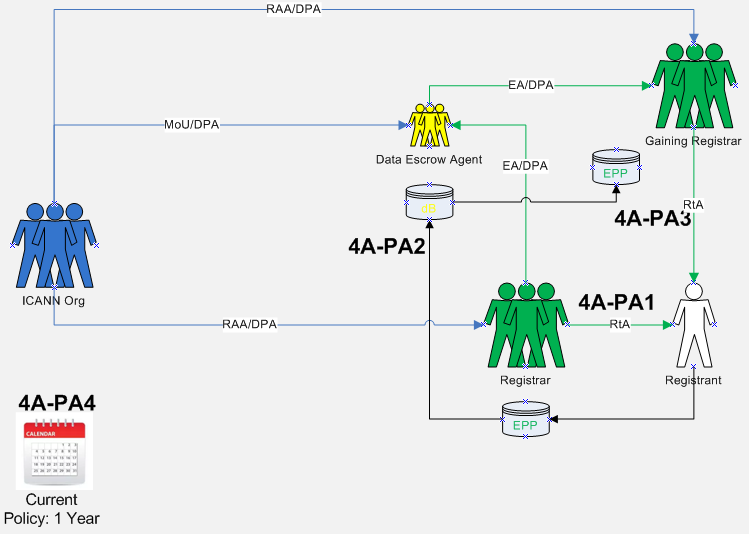 Data Flow Map: PURPOSE: --For Registrars Only--Provide mechanisms for safeguarding Registered Name Holders’ Registration Data in the event of a business or technical failure of a Registrar or Registry Operator, or unavailability of a Registrar or Registry Operator, as described in the RAA and RA, respectively.Data Elements Matrix: R = requiredO-RNH, O-Rr, O-CP = optionalN/A=not applicable PURPOSE: --For Registrars Only--Provide mechanisms for safeguarding Registered Name Holders’ Registration Data in the event of a business or technical failure of a Registrar or Registry Operator, or unavailability of a Registrar or Registry Operator, as described in the RAA and RA, respectively.Data Elements Matrix: R = requiredO-RNH, O-Rr, O-CP = optionalN/A=not applicable Data Element(Collected & Generated*)Collection4A-PA1Transmission4A-PA2Disclosure4A-PA3Domain Name RRRRegistry Domain ID*Registrar Whois Server*Registrar URL*Updated Date*Creation Date*Registry Expiry Date*Registrar Registration Expiration Date*O-RrRRRegistrar*RRRRegistrar IANA ID*Registrar Abuse Contact Email*Registrar Abuse Contact Phone*Reseller*O-RrRRDomain Status(es)*Registry Registrant ID*Registrant Fields       NameRRR       Organization (opt.)       StreetRRR       CityRRR       State/provinceRRR       Postal codeRRR       CountryRRR       PhoneRRR       Phone ext (opt.)       Fax (opt.)       Fax ext (opt.)       EmailRRR2nd E-Mail addressAdmin ID*Admin Fields       Name       Organization (opt.)       Street       City       State/province       Postal code       Country       Phone       Phone ext (opt.)       Fax  (opt.)       Fax ext (opt.)        EmailTech ID*Tech Fields       Name       Organization (opt.)       Street       City       State/province       Postal code       Country       Phone       Phone ext (opt.)       Fax  (opt.)       Fax ext (opt.)       EmailNameServer(s)DNSSECName Server IP AddressLast Update of Whois Database*4BPURPOSE: --For Registries Only--Provide mechanisms for safeguarding Registered Name Holders’ Registration Data in the event of a business or technical failure of a Registrar or Registry Operator, or unavailability of a Registrar or Registry Operator, as described in the RAA and RA, respectively.Purpose Rationale: Purpose Rationale: Lawfulness of Processing Test: Lawfulness of Processing Test: Data Flow Map: 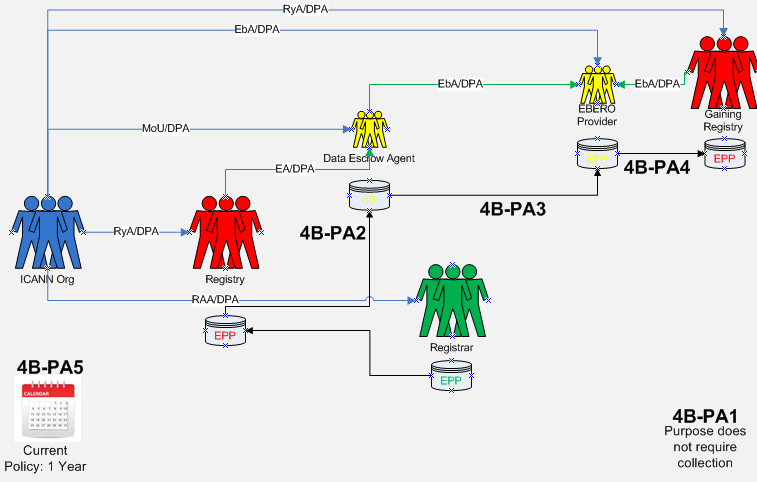 Data Flow Map: PURPOSE: --For Registries Only--Provide mechanisms for safeguarding Registered Name Holders’ Registration Data in the event of a business or technical failure of a Registrar or Registry Operator, or unavailability of a Registrar or Registry Operator, as described in the RAA and RA, respectively.Data Elements Matrix: R = requiredO-RNH, O-Rr, O-CP = optionalN/A=not applicable PURPOSE: --For Registries Only--Provide mechanisms for safeguarding Registered Name Holders’ Registration Data in the event of a business or technical failure of a Registrar or Registry Operator, or unavailability of a Registrar or Registry Operator, as described in the RAA and RA, respectively.Data Elements Matrix: R = requiredO-RNH, O-Rr, O-CP = optionalN/A=not applicable Data Element(Collected & Generated*)Collection4B-PA1Transmission4B-PA2Disclosure4B-PA3Disclosure4B-PA4Domain NameR RRRRegistry Domain ID*RRRRRegistrar Whois Server*RRRRRegistrar URL*RRRRUpdated Date*RRRRCreation Date*RRRRRegistry Expiry Date*RRRRRegistrar Registration Expiration Date*Registrar*RRRRRegistrar IANA ID*RRRRRegistrar Abuse Contact Email*RRRRRegistrar Abuse Contact Phone*RRRRReseller*Domain Status(es)*RRRRRegistry Registrant ID*RRRRRegistrant Fields       Name       Organization (opt.)       Street       City       State/province       Postal code       Country       Phone       Phone ext (opt.)       Fax (opt.)       Fax ext (opt.)       Email2nd E-Mail addressAdmin ID*Admin Fields       Name       Organization (opt.)       Street       City       State/province       Postal code       Country       Phone       Phone ext (opt.)       Fax  (opt.)       Fax ext (opt.)        EmailTech ID*Tech Fields       Name       Organization (opt.)       Street       City       State/province       Postal code       Country       Phone       Phone ext (opt.)       Fax  (opt.)       Fax ext (opt.)       EmailNameServer(s)DNSSECName Server IP AddressLast Update of Whois Database*5PURPOSE: i) Handle contractual compliance monitoring requests and audit activities consistent with the terms of the Registry agreement and the Registrar accreditation agreements and any applicable data processing agreements, by processing specific data only as necessary;i) Handle compliance complaints initiated by ICANN, or third parties consistent with the terms of the Registry agreement and the Registrar accreditation agreements.Purpose Rationale: Purpose Rationale: Lawfulness of Processing Test: Lawfulness of Processing Test: Data Flow Map: 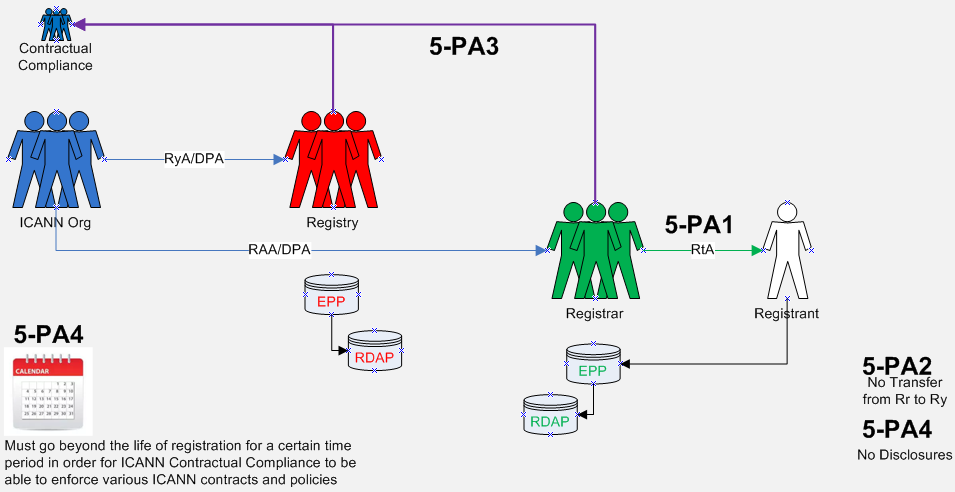 Data Flow Map: PURPOSE: i) Handle contractual compliance monitoring requests and audit activities consistent with the terms of the Registry agreement and the Registrar accreditation agreements and any applicable data processing agreements, by processing specific data only as necessary;ii) Handle compliance complaints initiated by ICANN, or third parties consistent with the terms of the Registry agreement and the Registrar accreditation agreements.Data Elements Matrix: R = requiredO-RNH, O-Rr, O-CP = optionalN/A=not applicable PURPOSE: i) Handle contractual compliance monitoring requests and audit activities consistent with the terms of the Registry agreement and the Registrar accreditation agreements and any applicable data processing agreements, by processing specific data only as necessary;ii) Handle compliance complaints initiated by ICANN, or third parties consistent with the terms of the Registry agreement and the Registrar accreditation agreements.Data Elements Matrix: R = requiredO-RNH, O-Rr, O-CP = optionalN/A=not applicable Data Element(Collected & Generated*)Collection5-PA1Transmission5-PA2Transmission5-PA3Disclosure5-PA4Domain NameRRegistry Domain ID*RRegistrar Whois Server*RRegistrar URL*RUpdated Date*RCreation Date*RRegistry Expiry Date*RRegistrar Registration Expiration Date*RRegistrar*RRegistrar IANA ID*RRegistrar Abuse Contact Email*RRegistrar Abuse Contact Phone*RReseller*RDomain Status(es)*RRegistry Registrant ID*RRegistrant Fields       NameR       Organization (opt.)R       StreetR       CityR       State/provinceR       Postal codeR       CountryR       PhoneR       Phone ext (opt.)R       Fax (opt.)R       Fax ext (opt.)R       EmailR2nd E-Mail addressAdmin ID*Admin Fields       Name       Organization (opt.)       Street       City       State/province       Postal code       Country       Phone       Phone ext (opt.)       Fax  (opt.)       Fax ext (opt.)        EmailTech ID*RTech Fields       NameR       Organization (opt.)       Street       City       State/province       Postal code       Country       PhoneR       Phone ext (opt.)       Fax  (opt.)       Fax ext (opt.)       EmailRNameServer(s)RDNSSECRName Server IP AddressRLast Update of Whois Database*R6PURPOSE: Operationalize policies for the resolution of disputes regarding or relating to the registration of domain names (as opposed to the use of such domain names, but including where such policies take into account use of the domain names), namely the UDRP, URS, PDDRP, RRDRP, and the TDRP.Purpose Rationale: Purpose Rationale: Lawfulness of Processing Test: Lawfulness of Processing Test: Data Flow Map: 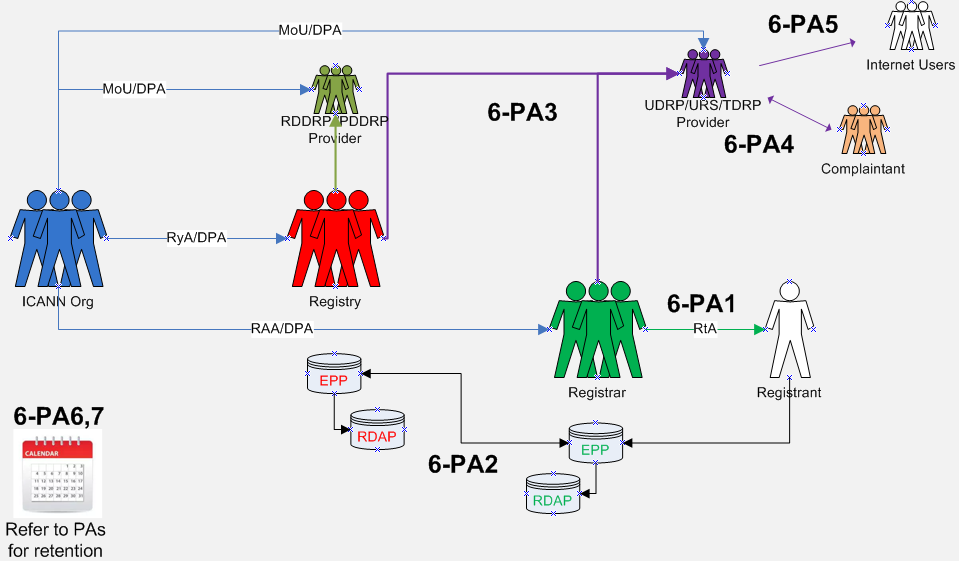 Data Flow Map: PURPOSE: Operationalize policies for the resolution of disputes regarding or relating to the registration of domain names (as opposed to the use of such domain names, but including where such policies take into account use of the domain names), namely the UDRP, URS, PDDRP, RRDRP, and the TDRP.Data Elements Matrix: R = requiredO-RNH, O-Rr, O-CP = optionalN/A=not applicable PURPOSE: Operationalize policies for the resolution of disputes regarding or relating to the registration of domain names (as opposed to the use of such domain names, but including where such policies take into account use of the domain names), namely the UDRP, URS, PDDRP, RRDRP, and the TDRP.Data Elements Matrix: R = requiredO-RNH, O-Rr, O-CP = optionalN/A=not applicable Data Element(Collected & Generated*)Collection6-PA1Transmission6-PA2Transmission6-PA3Disclosure6-PA4Publication6-PA5Domain NameRRRRegistry Domain ID*Registrar Whois Server*RRRegistrar URL*RRUpdated Date*RRCreation Date*RRRegistry Expiry Date*RRRegistrar Registration Expiration Date*Registrar*RRRRegistrar IANA ID*RRRegistrar Abuse Contact Email*RRRegistrar Abuse Contact Phone*RRReseller*Domain Status(es)*RRRegistry Registrant ID*Registrant Fields       NameRRR       Organization (opt.)RRR       StreetRR       CityRRR       State/provinceRRR       Postal codeRR       CountryRRR       PhoneRR       Phone ext (opt.)RR       Fax (opt.)RR       Fax ext (opt.)RR       EmailRR2nd E-Mail addressAdmin ID*Admin Fields       Name       Organization (opt.)       Street       City       State/province       Postal code       Country       Phone       Phone ext (opt.)       Fax  (opt.)       Fax ext (opt.)        EmailTech ID*Tech Fields       Name       Organization (opt.)       Street       City       State/province       Postal code       Country       Phone       Phone ext (opt.)       Fax  (opt.)       Fax ext (opt.)       EmailNameServer(s)RRDNSSECName Server IP AddressLast Update of Whois Database*7PURPOSE: Enabling validation to confirm that Registered Name Holder meets gTLD registration policy eligibility criteria voluntarily adopted by Registry Operator and that are described or referenced in the Registry Agreement for that gTLD. Purpose Rationale: Purpose Rationale: Lawfulness of Processing Test: Lawfulness of Processing Test: Data Flow Map: 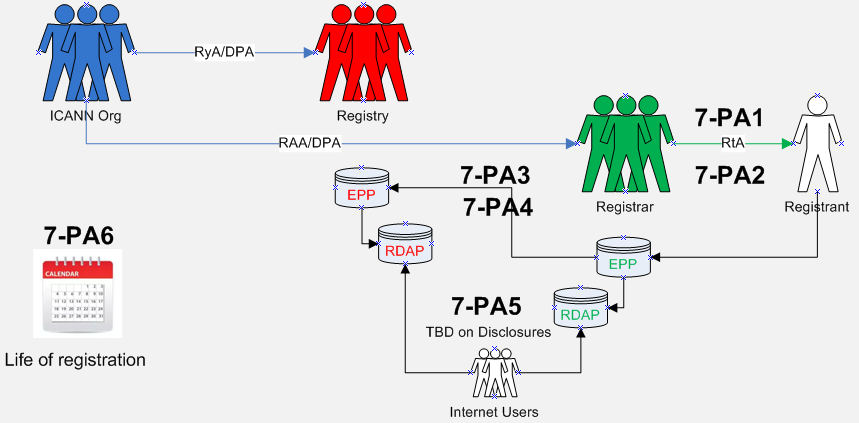 Data Flow Map: PURPOSE: Enabling validation to confirm that Registered Name Holder meets gTLD registration policy eligibility criteria voluntarily adopted by Registry Operator and that are described or referenced in the Registry Agreement for that gTLD.Data Elements Matrix: R = requiredO-RNH, O-Rr, O-CP = optionalN/A=not applicable PURPOSE: Enabling validation to confirm that Registered Name Holder meets gTLD registration policy eligibility criteria voluntarily adopted by Registry Operator and that are described or referenced in the Registry Agreement for that gTLD.Data Elements Matrix: R = requiredO-RNH, O-Rr, O-CP = optionalN/A=not applicable Data Element(Collected & Generated*)Collection7-PA1Collection7-PA2Transmission7-PA3Transmission7-PA4Disclosure7-PA5Domain NameRegistry Domain ID*Registrar Whois Server*Registrar URL*Updated Date*Creation Date*Registry Expiry Date*Registrar Registration Expiration Date*Registrar*Registrar IANA ID*Registrar Abuse Contact Email*Registrar Abuse Contact Phone*Reseller*Domain Status(es)*Registry Registrant ID*Registrant Fields∙       Name∙       Organization (opt.)∙       Street∙       City∙       State/province∙       Postal code∙       Country∙       Phone∙       Phone ext (opt.)∙       Fax (opt.)∙       Fax ext (opt.)∙       Email2nd E-Mail addressAdmin ID*Admin Fields∙       Name∙       Organization (opt.)∙       Street∙       City∙       State/province∙       Postal code∙       Country∙       Phone∙       Phone ext (opt.)∙       Fax  (opt.)∙       Fax ext (opt.) ∙       EmailTech ID*Tech Fields∙       Name∙       Organization (opt.)∙       Street∙       City∙       State/province∙       Postal code∙       Country∙       Phone∙       Phone ext (opt.)∙       Fax  (opt.)∙       Fax ext (opt.)∙       EmailNameServer(s)DNSSECName Server IP AddressLast Update of Whois Database*Other Data:∙       Additional data elements as identified by Registry Operator in its registration policy, such as (i) status as Registry Operator Affiliate or Trademark Licensee [.MICROSOFT]; (ii) membership in community [.ECO]; (iii) licensing, registration or appropriate permits (.PHARMACY, .LAW] place of domicile [.NYC]; (iv) business entity or activity [.BANK, .BOT]O-CPO-CPO-CPO-CPO-CP